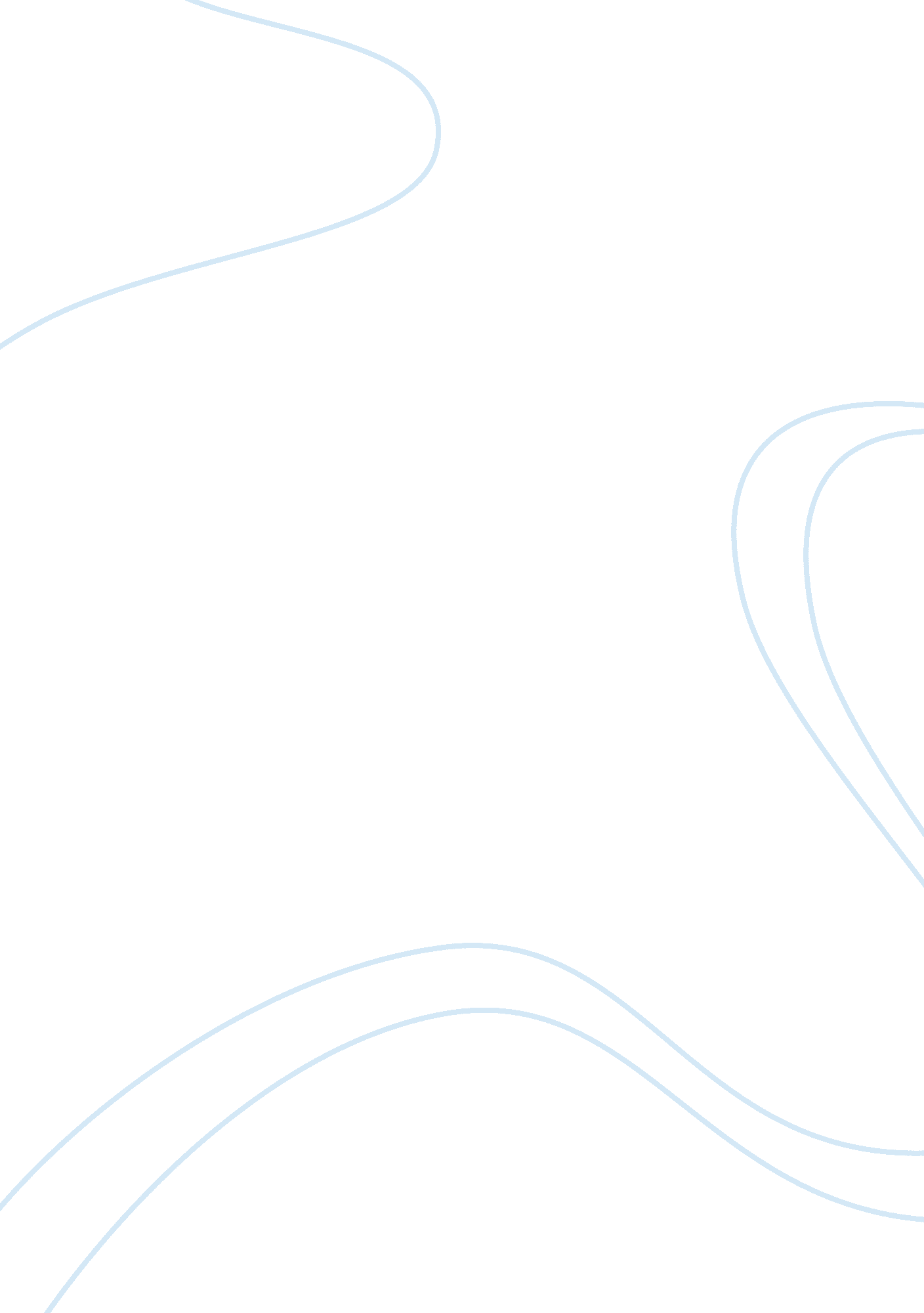 The indian in the cupboard essay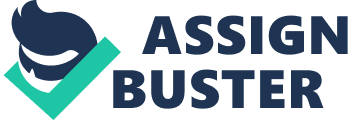 The Indian in the cupboard By Lynne Reid Banks Readers Response #1 After reading the first 68 pages of The Indian in the cupboard by Lynne Reid Banks, I believe that the book is a wonderful read so far. Lynne keeps us on the edge of our seats by building up the suspense by using making us wonder what will happen next. For example, when Omri receives a small cupboard as a birthday gift and a small plastic Indian figurine from his friend Patrick, however this many not seem exciting, but when he wishes to lock his small plastic figurines in the cupboard, however cannot find a key, until his mother tells him to search through her key collection. He saves the weirdest looking key for last, and somehow, it works. I really was engaged at this point, wondering what would happen next, since the book cover was a horse bucking, a small Indian figure with a small knife, and in the background a massive eye, indicating that the small Indian figure was alive as well as the horse, and the eye most likely being Omri’s. If I was Omri I think that I wouldn’t be like a slave to the little Indian figure (Little Bull), I think I would more give Little Bull the things he needed rather than make them like Omri does, since whatever Little Bull wants, Omri gets it, or does it, but obviously he needs food and such, but constantly asking for things like a tepee and a longhouse. In my mind I can sort of see a small proud, brave muscled little Indian figure and even though he is in the presence of a giant (Omri), he does not fear him, and I personally think that Little Bull likes Omri, just a little so far. When Little Bull gets a horse, (which Omri gave to him by putting an Arabian house into his little magical cupboard) Little Bull finally gets to go “ outside”. Imagine being around 7cm wandering around outside, with small ants, spiders, and such animals now being giant, and small cracks in the ground becoming large fissures, and yet Little Bull and his horse were not afraid, it was like they were the same person, both brave, courageous and valiant. Personally, this far I really admire Little Bull. When Little Bull orders Omri to “ magic” him up a bow and arrow, Omri goes and buys another Indian plastic figurine; however this time it is an Indian chief. He places the Indian chief into his cupboard, and locks the door, and within seconds, a real life Indian chief is smack bang where the plastic figure was, being the proud, courageous people they are, the Indian chief showed no fear, however rather bottled it up, and Omri could see his hands trembling. Suddenly the chief fainted; Omri then placed Little Bull on his hand, Little Bull checked out the chief, and concluded that he was dead. Little Bull took the chiefs headdress, since Little Bull was the only Indian left (in the room) it was only right that he took it, which I think is a little odd Omri would let him do that, because clearly Omri was the bigger, person and technically was playing “ god”. I was really expecting that the chief and Little Bull would be friends or even enemies, and be constantly fighting until Omri finally throws one of them back into the cupboard and turn the key, thus becoming plastic once again, or even both of them. If Omri is the curious type, I believe that he will try to “ create life” again and this time, Little Bull might get along with the other being, or could have a fight. I also think that Patrick is getting really curious as to what is going on, since Omri has also gotten a skateboard for his birthday, so I think that he will maybe follow Omri home to find out what is actually going on. The Indian in the cupboard By Lynne Reid Banks Readers Response #2 I continued to read The Indian in the cupboard another 68 pages, and you wouldn’t believe how much has happened, and I can honestly say, I have haven’t read a book this engaging since around 5 years ago. Where to start? Well I guess that I should start where I left off. As I guessed, another plastic figure would come to life, however it was not the doing of Omri, it was in fact his best friend Patrick. Omri finally let Patrick come over, and showed him Little Bull; Patrick was flabbergasted just as anybody would have been if they saw a small Indian with a horse running around in somebody’s edroom. Omri told Patrick about his magical little cupboard and the magical little key, Patrick instantly grabbed a bunch of little soldiers, commandos and other figurines, and wished to put them all into the cupboard. However Omri, the more mature one explained to Patrick, that if brought to life, they were real, actual people, not just mere toys anymore. I think it reminds me a little of me and my friend, me being Patrick the childish, doesn’t – think – things – through kind of person, and then there is him, (him being like Omri) the well thought, mature and thoughtful kind of person. I’ve read this far and I really do not wish to stop and write this response it is that addictive. Recapping so far, Patrick is really determined, and selfish. As Omri goes down to the kitchen to get Little Bull some food, he unfortunately left Patrick alone. In his room. With the cupboard and key and thousands of little plastic figures. Which can only mean one thing. Disaster. During Omri’s little trip to the kitchen, he realises what he has done halfway through, which is left Patrick alone, which I think is really silly of him, because I thought about it straight away after he left to get the food.. He rushed up stairs only to find that Patrick has already created life. A small cowboy, equipped with a gun, and horse. The two then must deal with the problems between Boone (the cowboy) and Little Bull, and things get even more difficult when Patrick, being as stubborn as he is tells Omri to give Boone to him which he thinks it is by right, and I personally think that Patrick is really an idiot for being so stupid, I mean, why pick a cowboy when Omri has an Indian? Omri finally insists that he will bring Boone to school tomorrow, since he couldn’t trust Patrick with him. Up to this point, the story is pretty much amazing. However it gets even better when Omri takes the pair to school, because Little Bull was eager to go as well, and there is much more to talk about but I wish to keep reading this book. I’m that excited about it. The way Lynne writes the book makes it so very suspenseful and addictive by using long sentences for the climax, which is what I’m basically up to, and I really like how Lynne doesn’t repeat herself like some other books I have read. The Indian in the cupboard By Lynne Reid Banks Readers Response #3 I have just finished reading the book. And I must say, I’m very impressed with the ending, but in a way it’s really sad. Part of me feels like it was like Omri wasted his time with Little Bull, caring for him, worrying, like a mother would about her child. All for that just to have him leave back to his own time. But the other part of me feels like that it was a very valuable lesson to have, to look after another, especially when they are a lot smaller and can be in a lot more danger than say, a child would be. In conclusion, I really enjoyed the book, it was a great read. Time to recap. The book was written in third person, and was suitable because it was very simple to follow, however, effective all the same. This book didn’t take as long as The life of Pi to get started, which really got my attention, and really got my attention, making me wanting to continue to read, and to me, it was planned out perfectly. I would defiantly recommend this book for just about anybody who desires a really engaging read. The mood throughout the whole book is pretty relaxed and laid back. 